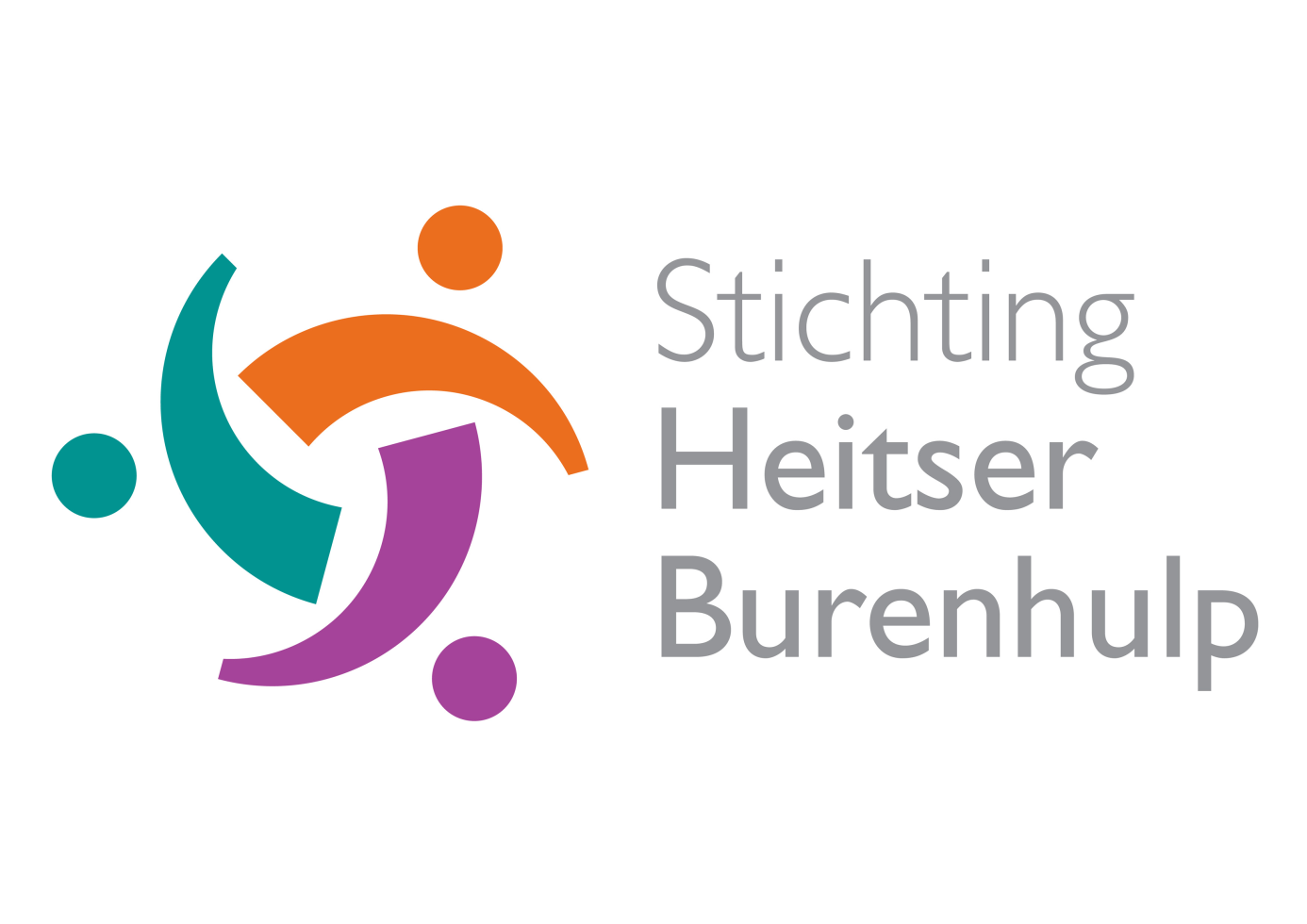 Jaarverslag 2021 Heitser Buren Hulp.InleidingDit is het zevende  jaarverslag van de Stichting Heitser Buren Hulp. Deze stichting is opgericht in januari 2015 en heeft tot doel inwoners van Heythuysen, die door omstandigheden verlegen zitten om hulp, te helpen. Heitser Buren Hulp organiseert deze hulp door het inzetten van vrijwilligers en het werven van vrijwilligers.CoronaOok in 2021 is corona, de pandemie die begin 2020 in Nederland voor veel besmettingen zorgde, nog niet verdwenen. In het eerste kwartaal van dit jaar had iedereen te maken met beperkende maatregelen: lock down, mondkapjes en 1,5 meter afstand houden, hadden tot gevolg dat er nauwelijks activiteiten mogelijk waren. Eetpunten gingen niet door, bestuursvergaderingen, besprekingen met de contactpersonen en de bijeenkomst met de vrijwilligers werden afgelast. In het najaar van 2021 zag het ernaar uit dat er gedacht kon worden aan het einde van corona; mede door het feit dat er vaccins ontwikkeld waren die er voor zorgden dat het aantal besmettingen afnam. In november dook een variant van het coronavirus op: ‘omikron’ werd deze variant  genoemd. Omdat toen de gevolgen van deze variant onbekend waren, werd weer een gedeeltelijke lock down ingevoerd, ver over het nieuwe jaar 2022 heen.Heitser Buren Hulp verleende nog steeds hulp wanneer er om gevraagd werd maar de contactpersonen en vrijwilligers hebben ook rekening gehouden met de beperkingen door corona. Het aantal mensen dat om hulp vroeg bleef stabiel. Veel mensen werkten thuis en konden waarschijnlijk in hun omgeving hulp verlenen.VrijwilligersHet bestuur heeft in 2021 vierenveertig  vrijwilligers die zich willen inzetten op basis van hulpvragen van inwoners van Heythuysen en eigen competenties. De inzet van vrijwilligers na het ontvangen van een hulpvraag wordt gecoördineerd door de contactpersonen. Na de inzet van de vrijwilliger stuurt de contactpersoon een verslag van de inzet naar het bestuur. Deze verslagen worden tijdens de bestuursvergaderingen besproken. In 2021 is elke  maand een overzicht gemaakt van de hulpvragen, de reactie van de contactpersonen op deze hulpvragen en de inzet van vrijwilligers.Twee keer heeft het bestuur in 2021 een nieuwsbrief voor de vrijwilligers uitgebracht.In december 2021 heeft het bestuur aan elke vrijwilliger een attentie als dank voor inzet aangeboden .HulpvragenHet aantal hulpvragen is in 2021 op eenzelfde peil gebleven als in 2021. Ook in 2021 werden er geen vrijwilligers ingezet bij de eetpunten die niet doorgingen.Veel hulpvragen hebben betrekking op vervoer. Daarnaast stijgt het aantal hulpvragen rondom computerproblemen. In de voorlichting over Heitser Buren Hulp wordt de nadruk gelegd op het feit dat alle hulpvragen gesteld kunnen worden door alle inwoners van de kern Heythuysen mits de vragen gericht zijn op tijdelijke niet professionele hulp.  In onderstaand overzicht is weergeven welke hulpvragen er gesteld zijn. De hulpvragen waarvoor geen vrijwilliger is ingezet werden soms te laat ingediend of pasten niet bij de uitgangspunten van Heitser Buren Hulp.OVERZICHT HULPVRAGEN VOOR HEITSER BURENHULP 2021Totaal telling aantal geregistreerde hulpvragen op 31-12-2021: 79Totaal aantal: 79Afgewezen of ingetrokken hulpvragen: 18ContactpersonenIn 2021 waren de volgende vrijwilligers actief als contactpersoon:Thea VerbeekGerrit HoubenWillemien Hoefnagels Danny CarisHet bestuurIn 2021 was het bestuur als volgt samengesteld:Har  Boonen, voorzitter (derde termijn)Wilma Dorscheidt,(tweede termijn) secretarisCor Voermans, penningmeester(derde termijn) Diny Jakobs, lid (derde termijn)Ria Stakenborg, lid. (derde termijn)Promotieactiviteiten Het bestuur is er zich van bewust dat naamsbekendheid van Heitser Buren Hulp belangrijk is. Twee studenten uit Maastricht hebben een poging gedaan een onderzoek te doen onder de inwoners van Heythuysen met als doel adviezen te geven voor het bevorderen van de interesse voor Heitser Buren Hulp. Helaas was dit onderzoek onder de maat.Financieel jaarverslag 2021In onderstaand overzicht worden de uitgaven en inkomsten van Heitser Buren Hulp weergegeven. Door de corona maatregelen is de lentelunch ook dit jaar niet doorgegaan. .Heythuysen, 25 januari 2022Bestuur Heitser Buren HulpNummerHulpvraag uitgevoerdAantal1.Vervoer in eigen auto/excursie2.Vervoer/dokter/tandarts/ziekenhuis/therapie273.Boodschappen doen74.Kleine klusjes135.Hond uitlaten6.Koken7.Computer problemen  / TV / telefonie278.Houden van gezelschap19.Begeleiden bij wandeling10.Hulp bij administratie11.Tuin onderhoud412.Chauffeur in auto van hulpvrager13.Naai- verstelwerk14.Vervoer met rolstoel04-01-2021Problemen met TV, zelf opgelost20-02-2021Lekkage wasmachine, advies om Bex te bellen20-02-2021Poetshulp afgewezen, niemand in het overzicht staanFebruari 2021Vervoer Roggel / Heythuysen advies om Noaberzorg Roggel in te schakelen02-03-2021Begeleiding vervoer naar ZKH16-03-2021Contact opgenomen met de Zonnebloem ivm structureel bezoek24-03-2021Er stond geen water meer op het platte dak23-04-2021Gras maaien, wekelijks terugkomende werkzaamheden29-04-2021Vervoer naar Pouls bloemenzaak, is helaas gesloten17-05-2021Snoeibeurt in de voortuin, telefoonnummer van Sef Deckers gegeven21-06-2021Tuinonderhoud afgewezen, omdat het om structureel onderhoud gaat (mevr. heeft ook 2 zonen die kunnen helpen)14-07-2021TV instellen hoeft niet meer, zoon heeft erna gekeken30-07-2021Gras maaien structureel 1 keer per week (of per 2 weken)17-08-2021Vervoer aangevraagd en later zelf voor vervoer gezorgd (familie)14-09-2021Tuinonderhoud afgewezen01-11-2021Vervoer wegens verkoudheid afgelast01-11-2021Vervoer geannuleerd wegens annulering opname zkh04-12-2021Probleem PC zelf opgelostFinanciële administratie Heitser Buren HulpFinanciële administratie Heitser Buren HulpFinanciële administratie Heitser Buren HulpFinanciële administratie Heitser Buren HulpFinanciële administratie Heitser Buren HulpFinanciële administratie Heitser Buren HulpFinanciële administratie Heitser Buren HulpNummerDatumBeschrijving transactieCDebet   (-)Credit (+)Saldo1-1-2021Saldo€ 3.872,51 Bankkosten 01-01-21 t/m 31-12-21€ 119,40Telefoon kosten 2021€ 112,15 Argeweb hosting + domein registratie 1 jaar€ 188,49 Bijeenkomst met contactpersonen en bestuur€ 0,0 50 keramische bloemen vrijwilligers ( rekening PSW)€ 200,00 Aanschaf nieuwe 4G telefoon ( rekening “JOEP”)€68,82 Raboclub Actie 2021€332,76Totaal€ 688,86 €332,76           € 356,10saldo per 31-12-2021         € 3516,41